GuyanaGuyanaGuyanaMay 2028May 2028May 2028May 2028SundayMondayTuesdayWednesdayThursdayFridaySaturday123456Labour DayEid Ul Adha
Arrival Day789101112131415161718192021222324252627Independence Day28293031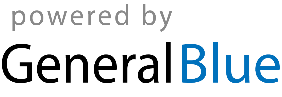 